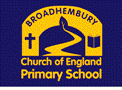 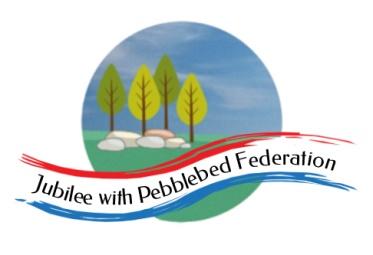                             Class 2 Home Learning for the week beginning 7th DecemberWell done for learning at home this week!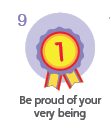 Please email into school anything you are proud of!Miss Watts :) Each DaySpelling 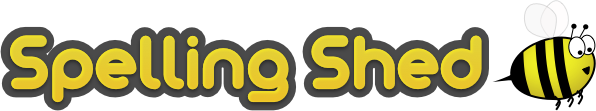 15 minsSpelling 15 minsSpelling 15 minsGrammar15 mins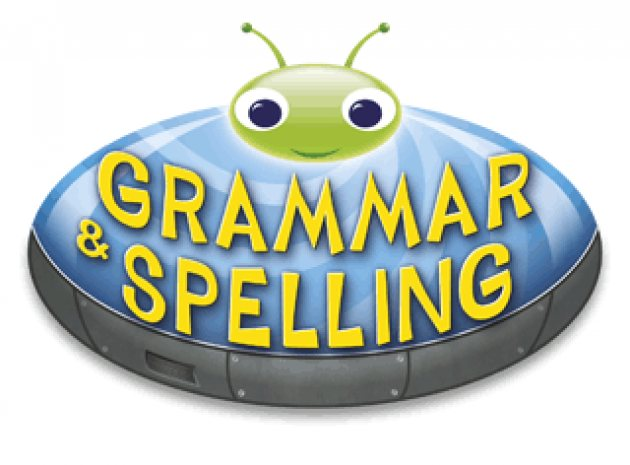 Reading 30 mins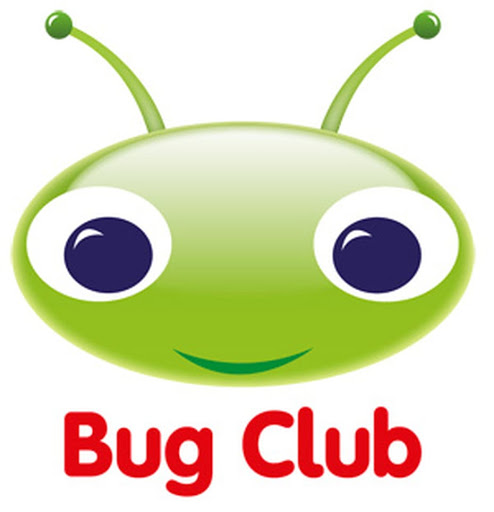 Literacy 1 hourScience 1 hour on Fridays Literacy 1 hourScience 1 hour on Fridays   Maths (45 mins) when finished (15 mins)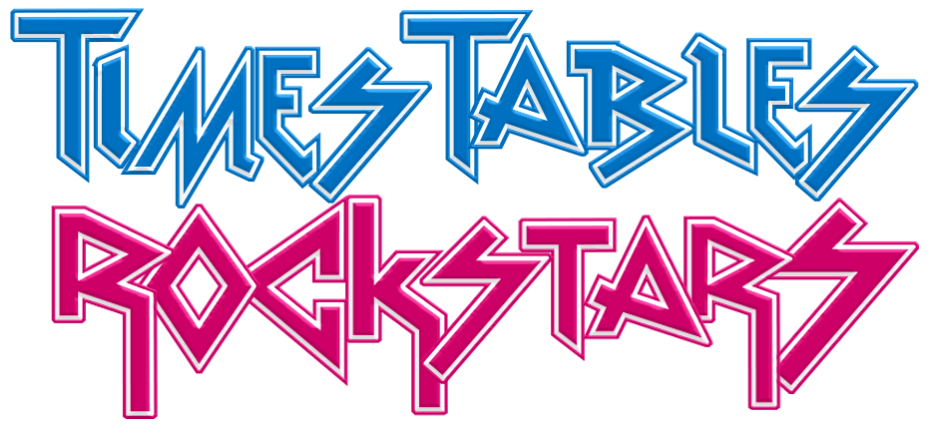 Please follow the white rose maths links, complete any work on paper at home - do not buy the workbooks. If your child is off for longer than 14 days - we can arrange for their power maths practise books to be collected.PE (1 hour on Fridays)  Maths (45 mins) when finished (15 mins)Please follow the white rose maths links, complete any work on paper at home - do not buy the workbooks. If your child is off for longer than 14 days - we can arrange for their power maths practise books to be collected.PE (1 hour on Fridays)  Maths (45 mins) when finished (15 mins)Please follow the white rose maths links, complete any work on paper at home - do not buy the workbooks. If your child is off for longer than 14 days - we can arrange for their power maths practise books to be collected.PE (1 hour on Fridays)  Afternoon Project (1 hour)                              MondayCollective Worshiphttps://www.churchofengland.org/our-faith/faith-home/faith-home-videos/collective-worship-primary-schools-belonging-s2e1 Literacy Links:Children normally with Miss Watts and Stellahttps://classroom.thenational.academy/lessons/to-make-predictions-ccwk0r Children normally with Miss Watts and Miss Richardshttps://classroom.thenational.academy/lessons/to-write-the-opening-6xk38d Literacy Links:Children normally with Miss Watts and Stellahttps://classroom.thenational.academy/lessons/to-make-predictions-ccwk0r Children normally with Miss Watts and Miss Richardshttps://classroom.thenational.academy/lessons/to-write-the-opening-6xk38d Literacy Links:Children normally with Miss Watts and Stellahttps://classroom.thenational.academy/lessons/to-make-predictions-ccwk0r Children normally with Miss Watts and Miss Richardshttps://classroom.thenational.academy/lessons/to-write-the-opening-6xk38d Literacy Links:Children normally with Miss Watts and Stellahttps://classroom.thenational.academy/lessons/to-make-predictions-ccwk0r Children normally with Miss Watts and Miss Richardshttps://classroom.thenational.academy/lessons/to-write-the-opening-6xk38d Literacy Links:Children normally with Miss Watts and Stellahttps://classroom.thenational.academy/lessons/to-make-predictions-ccwk0r Children normally with Miss Watts and Miss Richardshttps://classroom.thenational.academy/lessons/to-write-the-opening-6xk38d Literacy Links:Children normally with Miss Watts and Stellahttps://classroom.thenational.academy/lessons/to-make-predictions-ccwk0r Children normally with Miss Watts and Miss Richardshttps://classroom.thenational.academy/lessons/to-write-the-opening-6xk38d Maths links for the week:Children that do maths in the piano roomWeek 12 - Number: Multiplication & Division | White Rose Maths Year 3Week 11 - Number: Multiplication & Division | White Rose Maths Year 4https://whiterosemaths.com/homelearning/year-4/week-11-number-multiplication-division/ Year 5 and Year 6https://whiterosemaths.com/homelearning/year-6/week-4/ Maths links for the week:Children that do maths in the piano roomWeek 12 - Number: Multiplication & Division | White Rose Maths Year 3Week 11 - Number: Multiplication & Division | White Rose Maths Year 4https://whiterosemaths.com/homelearning/year-4/week-11-number-multiplication-division/ Year 5 and Year 6https://whiterosemaths.com/homelearning/year-6/week-4/ Maths links for the week:Children that do maths in the piano roomWeek 12 - Number: Multiplication & Division | White Rose Maths Year 3Week 11 - Number: Multiplication & Division | White Rose Maths Year 4https://whiterosemaths.com/homelearning/year-4/week-11-number-multiplication-division/ Year 5 and Year 6https://whiterosemaths.com/homelearning/year-6/week-4/ REChristian Celebrationshttps://classroom.thenational.academy/lessons/what-are-the-christian-celebrations-cnjk0d MondayCollective Worshiphttps://www.churchofengland.org/our-faith/faith-home/faith-home-videos/collective-worship-primary-schools-belonging-s2e1 Literacy Links:Children normally with Miss Watts and Stellahttps://classroom.thenational.academy/lessons/to-make-predictions-ccwk0r Children normally with Miss Watts and Miss Richardshttps://classroom.thenational.academy/lessons/to-write-the-opening-6xk38d Literacy Links:Children normally with Miss Watts and Stellahttps://classroom.thenational.academy/lessons/to-make-predictions-ccwk0r Children normally with Miss Watts and Miss Richardshttps://classroom.thenational.academy/lessons/to-write-the-opening-6xk38d Literacy Links:Children normally with Miss Watts and Stellahttps://classroom.thenational.academy/lessons/to-make-predictions-ccwk0r Children normally with Miss Watts and Miss Richardshttps://classroom.thenational.academy/lessons/to-write-the-opening-6xk38d Literacy Links:Children normally with Miss Watts and Stellahttps://classroom.thenational.academy/lessons/to-make-predictions-ccwk0r Children normally with Miss Watts and Miss Richardshttps://classroom.thenational.academy/lessons/to-write-the-opening-6xk38d Literacy Links:Children normally with Miss Watts and Stellahttps://classroom.thenational.academy/lessons/to-make-predictions-ccwk0r Children normally with Miss Watts and Miss Richardshttps://classroom.thenational.academy/lessons/to-write-the-opening-6xk38d Literacy Links:Children normally with Miss Watts and Stellahttps://classroom.thenational.academy/lessons/to-make-predictions-ccwk0r Children normally with Miss Watts and Miss Richardshttps://classroom.thenational.academy/lessons/to-write-the-opening-6xk38d Maths links for the week:Children that do maths in the piano roomWeek 12 - Number: Multiplication & Division | White Rose Maths Year 3Week 11 - Number: Multiplication & Division | White Rose Maths Year 4https://whiterosemaths.com/homelearning/year-4/week-11-number-multiplication-division/ Year 5 and Year 6https://whiterosemaths.com/homelearning/year-6/week-4/ Maths links for the week:Children that do maths in the piano roomWeek 12 - Number: Multiplication & Division | White Rose Maths Year 3Week 11 - Number: Multiplication & Division | White Rose Maths Year 4https://whiterosemaths.com/homelearning/year-4/week-11-number-multiplication-division/ Year 5 and Year 6https://whiterosemaths.com/homelearning/year-6/week-4/ Maths links for the week:Children that do maths in the piano roomWeek 12 - Number: Multiplication & Division | White Rose Maths Year 3Week 11 - Number: Multiplication & Division | White Rose Maths Year 4https://whiterosemaths.com/homelearning/year-4/week-11-number-multiplication-division/ Year 5 and Year 6https://whiterosemaths.com/homelearning/year-6/week-4/ REChristian Celebrationshttps://classroom.thenational.academy/lessons/what-are-the-christian-celebrations-cnjk0d MondayCollective Worshiphttps://www.churchofengland.org/our-faith/faith-home/faith-home-videos/collective-worship-primary-schools-belonging-s2e1 Literacy Links:Children normally with Miss Watts and Stellahttps://classroom.thenational.academy/lessons/to-make-predictions-ccwk0r Children normally with Miss Watts and Miss Richardshttps://classroom.thenational.academy/lessons/to-write-the-opening-6xk38d Literacy Links:Children normally with Miss Watts and Stellahttps://classroom.thenational.academy/lessons/to-make-predictions-ccwk0r Children normally with Miss Watts and Miss Richardshttps://classroom.thenational.academy/lessons/to-write-the-opening-6xk38d Literacy Links:Children normally with Miss Watts and Stellahttps://classroom.thenational.academy/lessons/to-make-predictions-ccwk0r Children normally with Miss Watts and Miss Richardshttps://classroom.thenational.academy/lessons/to-write-the-opening-6xk38d Literacy Links:Children normally with Miss Watts and Stellahttps://classroom.thenational.academy/lessons/to-make-predictions-ccwk0r Children normally with Miss Watts and Miss Richardshttps://classroom.thenational.academy/lessons/to-write-the-opening-6xk38d Literacy Links:Children normally with Miss Watts and Stellahttps://classroom.thenational.academy/lessons/to-make-predictions-ccwk0r Children normally with Miss Watts and Miss Richardshttps://classroom.thenational.academy/lessons/to-write-the-opening-6xk38d Literacy Links:Children normally with Miss Watts and Stellahttps://classroom.thenational.academy/lessons/to-make-predictions-ccwk0r Children normally with Miss Watts and Miss Richardshttps://classroom.thenational.academy/lessons/to-write-the-opening-6xk38d Maths links for the week:Children that do maths in the piano roomWeek 12 - Number: Multiplication & Division | White Rose Maths Year 3Week 11 - Number: Multiplication & Division | White Rose Maths Year 4https://whiterosemaths.com/homelearning/year-4/week-11-number-multiplication-division/ Year 5 and Year 6https://whiterosemaths.com/homelearning/year-6/week-4/ Maths links for the week:Children that do maths in the piano roomWeek 12 - Number: Multiplication & Division | White Rose Maths Year 3Week 11 - Number: Multiplication & Division | White Rose Maths Year 4https://whiterosemaths.com/homelearning/year-4/week-11-number-multiplication-division/ Year 5 and Year 6https://whiterosemaths.com/homelearning/year-6/week-4/ Maths links for the week:Children that do maths in the piano roomWeek 12 - Number: Multiplication & Division | White Rose Maths Year 3Week 11 - Number: Multiplication & Division | White Rose Maths Year 4https://whiterosemaths.com/homelearning/year-4/week-11-number-multiplication-division/ Year 5 and Year 6https://whiterosemaths.com/homelearning/year-6/week-4/ REChristian Celebrationshttps://classroom.thenational.academy/lessons/what-are-the-christian-celebrations-cnjk0d MondayCollective Worshiphttps://www.churchofengland.org/our-faith/faith-home/faith-home-videos/collective-worship-primary-schools-belonging-s2e1 Literacy Links:Children normally with Miss Watts and Stellahttps://classroom.thenational.academy/lessons/to-make-predictions-ccwk0r Children normally with Miss Watts and Miss Richardshttps://classroom.thenational.academy/lessons/to-write-the-opening-6xk38d Literacy Links:Children normally with Miss Watts and Stellahttps://classroom.thenational.academy/lessons/to-make-predictions-ccwk0r Children normally with Miss Watts and Miss Richardshttps://classroom.thenational.academy/lessons/to-write-the-opening-6xk38d Literacy Links:Children normally with Miss Watts and Stellahttps://classroom.thenational.academy/lessons/to-make-predictions-ccwk0r Children normally with Miss Watts and Miss Richardshttps://classroom.thenational.academy/lessons/to-write-the-opening-6xk38d Literacy Links:Children normally with Miss Watts and Stellahttps://classroom.thenational.academy/lessons/to-make-predictions-ccwk0r Children normally with Miss Watts and Miss Richardshttps://classroom.thenational.academy/lessons/to-write-the-opening-6xk38d Literacy Links:Children normally with Miss Watts and Stellahttps://classroom.thenational.academy/lessons/to-make-predictions-ccwk0r Children normally with Miss Watts and Miss Richardshttps://classroom.thenational.academy/lessons/to-write-the-opening-6xk38d Literacy Links:Children normally with Miss Watts and Stellahttps://classroom.thenational.academy/lessons/to-make-predictions-ccwk0r Children normally with Miss Watts and Miss Richardshttps://classroom.thenational.academy/lessons/to-write-the-opening-6xk38d Maths links for the week:Children that do maths in the piano roomWeek 12 - Number: Multiplication & Division | White Rose Maths Year 3Week 11 - Number: Multiplication & Division | White Rose Maths Year 4https://whiterosemaths.com/homelearning/year-4/week-11-number-multiplication-division/ Year 5 and Year 6https://whiterosemaths.com/homelearning/year-6/week-4/ Maths links for the week:Children that do maths in the piano roomWeek 12 - Number: Multiplication & Division | White Rose Maths Year 3Week 11 - Number: Multiplication & Division | White Rose Maths Year 4https://whiterosemaths.com/homelearning/year-4/week-11-number-multiplication-division/ Year 5 and Year 6https://whiterosemaths.com/homelearning/year-6/week-4/ Maths links for the week:Children that do maths in the piano roomWeek 12 - Number: Multiplication & Division | White Rose Maths Year 3Week 11 - Number: Multiplication & Division | White Rose Maths Year 4https://whiterosemaths.com/homelearning/year-4/week-11-number-multiplication-division/ Year 5 and Year 6https://whiterosemaths.com/homelearning/year-6/week-4/ REChristian Celebrationshttps://classroom.thenational.academy/lessons/what-are-the-christian-celebrations-cnjk0d MondayCollective Worshiphttps://www.churchofengland.org/our-faith/faith-home/faith-home-videos/collective-worship-primary-schools-belonging-s2e1 Literacy Links:Children normally with Miss Watts and Stellahttps://classroom.thenational.academy/lessons/to-make-predictions-ccwk0r Children normally with Miss Watts and Miss Richardshttps://classroom.thenational.academy/lessons/to-write-the-opening-6xk38d Literacy Links:Children normally with Miss Watts and Stellahttps://classroom.thenational.academy/lessons/to-make-predictions-ccwk0r Children normally with Miss Watts and Miss Richardshttps://classroom.thenational.academy/lessons/to-write-the-opening-6xk38d Literacy Links:Children normally with Miss Watts and Stellahttps://classroom.thenational.academy/lessons/to-make-predictions-ccwk0r Children normally with Miss Watts and Miss Richardshttps://classroom.thenational.academy/lessons/to-write-the-opening-6xk38d Literacy Links:Children normally with Miss Watts and Stellahttps://classroom.thenational.academy/lessons/to-make-predictions-ccwk0r Children normally with Miss Watts and Miss Richardshttps://classroom.thenational.academy/lessons/to-write-the-opening-6xk38d Literacy Links:Children normally with Miss Watts and Stellahttps://classroom.thenational.academy/lessons/to-make-predictions-ccwk0r Children normally with Miss Watts and Miss Richardshttps://classroom.thenational.academy/lessons/to-write-the-opening-6xk38d Literacy Links:Children normally with Miss Watts and Stellahttps://classroom.thenational.academy/lessons/to-make-predictions-ccwk0r Children normally with Miss Watts and Miss Richardshttps://classroom.thenational.academy/lessons/to-write-the-opening-6xk38d Maths links for the week:Children that do maths in the piano roomWeek 12 - Number: Multiplication & Division | White Rose Maths Year 3Week 11 - Number: Multiplication & Division | White Rose Maths Year 4https://whiterosemaths.com/homelearning/year-4/week-11-number-multiplication-division/ Year 5 and Year 6https://whiterosemaths.com/homelearning/year-6/week-4/ Maths links for the week:Children that do maths in the piano roomWeek 12 - Number: Multiplication & Division | White Rose Maths Year 3Week 11 - Number: Multiplication & Division | White Rose Maths Year 4https://whiterosemaths.com/homelearning/year-4/week-11-number-multiplication-division/ Year 5 and Year 6https://whiterosemaths.com/homelearning/year-6/week-4/ Maths links for the week:Children that do maths in the piano roomWeek 12 - Number: Multiplication & Division | White Rose Maths Year 3Week 11 - Number: Multiplication & Division | White Rose Maths Year 4https://whiterosemaths.com/homelearning/year-4/week-11-number-multiplication-division/ Year 5 and Year 6https://whiterosemaths.com/homelearning/year-6/week-4/ REChristian Celebrationshttps://classroom.thenational.academy/lessons/what-are-the-christian-celebrations-cnjk0d MondayCollective Worshiphttps://www.churchofengland.org/our-faith/faith-home/faith-home-videos/collective-worship-primary-schools-belonging-s2e1 Literacy Links:Children normally with Miss Watts and Stellahttps://classroom.thenational.academy/lessons/to-make-predictions-ccwk0r Children normally with Miss Watts and Miss Richardshttps://classroom.thenational.academy/lessons/to-write-the-opening-6xk38d Literacy Links:Children normally with Miss Watts and Stellahttps://classroom.thenational.academy/lessons/to-make-predictions-ccwk0r Children normally with Miss Watts and Miss Richardshttps://classroom.thenational.academy/lessons/to-write-the-opening-6xk38d Literacy Links:Children normally with Miss Watts and Stellahttps://classroom.thenational.academy/lessons/to-make-predictions-ccwk0r Children normally with Miss Watts and Miss Richardshttps://classroom.thenational.academy/lessons/to-write-the-opening-6xk38d Literacy Links:Children normally with Miss Watts and Stellahttps://classroom.thenational.academy/lessons/to-make-predictions-ccwk0r Children normally with Miss Watts and Miss Richardshttps://classroom.thenational.academy/lessons/to-write-the-opening-6xk38d Literacy Links:Children normally with Miss Watts and Stellahttps://classroom.thenational.academy/lessons/to-make-predictions-ccwk0r Children normally with Miss Watts and Miss Richardshttps://classroom.thenational.academy/lessons/to-write-the-opening-6xk38d Literacy Links:Children normally with Miss Watts and Stellahttps://classroom.thenational.academy/lessons/to-make-predictions-ccwk0r Children normally with Miss Watts and Miss Richardshttps://classroom.thenational.academy/lessons/to-write-the-opening-6xk38d Maths links for the week:Children that do maths in the piano roomWeek 12 - Number: Multiplication & Division | White Rose Maths Year 3Week 11 - Number: Multiplication & Division | White Rose Maths Year 4https://whiterosemaths.com/homelearning/year-4/week-11-number-multiplication-division/ Year 5 and Year 6https://whiterosemaths.com/homelearning/year-6/week-4/ Maths links for the week:Children that do maths in the piano roomWeek 12 - Number: Multiplication & Division | White Rose Maths Year 3Week 11 - Number: Multiplication & Division | White Rose Maths Year 4https://whiterosemaths.com/homelearning/year-4/week-11-number-multiplication-division/ Year 5 and Year 6https://whiterosemaths.com/homelearning/year-6/week-4/ Maths links for the week:Children that do maths in the piano roomWeek 12 - Number: Multiplication & Division | White Rose Maths Year 3Week 11 - Number: Multiplication & Division | White Rose Maths Year 4https://whiterosemaths.com/homelearning/year-4/week-11-number-multiplication-division/ Year 5 and Year 6https://whiterosemaths.com/homelearning/year-6/week-4/ REChristian Celebrationshttps://classroom.thenational.academy/lessons/what-are-the-christian-celebrations-cnjk0d MondayCollective Worshiphttps://www.churchofengland.org/our-faith/faith-home/faith-home-videos/collective-worship-primary-schools-belonging-s2e1 Literacy Links:Children normally with Miss Watts and Stellahttps://classroom.thenational.academy/lessons/to-make-predictions-ccwk0r Children normally with Miss Watts and Miss Richardshttps://classroom.thenational.academy/lessons/to-write-the-opening-6xk38d Literacy Links:Children normally with Miss Watts and Stellahttps://classroom.thenational.academy/lessons/to-make-predictions-ccwk0r Children normally with Miss Watts and Miss Richardshttps://classroom.thenational.academy/lessons/to-write-the-opening-6xk38d Literacy Links:Children normally with Miss Watts and Stellahttps://classroom.thenational.academy/lessons/to-make-predictions-ccwk0r Children normally with Miss Watts and Miss Richardshttps://classroom.thenational.academy/lessons/to-write-the-opening-6xk38d Literacy Links:Children normally with Miss Watts and Stellahttps://classroom.thenational.academy/lessons/to-make-predictions-ccwk0r Children normally with Miss Watts and Miss Richardshttps://classroom.thenational.academy/lessons/to-write-the-opening-6xk38d Literacy Links:Children normally with Miss Watts and Stellahttps://classroom.thenational.academy/lessons/to-make-predictions-ccwk0r Children normally with Miss Watts and Miss Richardshttps://classroom.thenational.academy/lessons/to-write-the-opening-6xk38d Literacy Links:Children normally with Miss Watts and Stellahttps://classroom.thenational.academy/lessons/to-make-predictions-ccwk0r Children normally with Miss Watts and Miss Richardshttps://classroom.thenational.academy/lessons/to-write-the-opening-6xk38d Maths links for the week:Children that do maths in the piano roomWeek 12 - Number: Multiplication & Division | White Rose Maths Year 3Week 11 - Number: Multiplication & Division | White Rose Maths Year 4https://whiterosemaths.com/homelearning/year-4/week-11-number-multiplication-division/ Year 5 and Year 6https://whiterosemaths.com/homelearning/year-6/week-4/ Maths links for the week:Children that do maths in the piano roomWeek 12 - Number: Multiplication & Division | White Rose Maths Year 3Week 11 - Number: Multiplication & Division | White Rose Maths Year 4https://whiterosemaths.com/homelearning/year-4/week-11-number-multiplication-division/ Year 5 and Year 6https://whiterosemaths.com/homelearning/year-6/week-4/ Maths links for the week:Children that do maths in the piano roomWeek 12 - Number: Multiplication & Division | White Rose Maths Year 3Week 11 - Number: Multiplication & Division | White Rose Maths Year 4https://whiterosemaths.com/homelearning/year-4/week-11-number-multiplication-division/ Year 5 and Year 6https://whiterosemaths.com/homelearning/year-6/week-4/ REChristian Celebrationshttps://classroom.thenational.academy/lessons/what-are-the-christian-celebrations-cnjk0d TuesdayCollective Worshiphttps://www.churchofengland.org/our-faith/faith-home/faith-home-videos/collective-worship-primary-schools-loved-s2e2 Literacy Links:Children normally with Miss Watts and Stellahttps://classroom.thenational.academy/lessons/to-box-up-for-a-purpose-6gukcc Children normally with Miss Watts and Miss Richardshttps://classroom.thenational.academy/lessons/to-practise-speech-with-punctuation-68rp8e Literacy Links:Children normally with Miss Watts and Stellahttps://classroom.thenational.academy/lessons/to-box-up-for-a-purpose-6gukcc Children normally with Miss Watts and Miss Richardshttps://classroom.thenational.academy/lessons/to-practise-speech-with-punctuation-68rp8e Literacy Links:Children normally with Miss Watts and Stellahttps://classroom.thenational.academy/lessons/to-box-up-for-a-purpose-6gukcc Children normally with Miss Watts and Miss Richardshttps://classroom.thenational.academy/lessons/to-practise-speech-with-punctuation-68rp8e Literacy Links:Children normally with Miss Watts and Stellahttps://classroom.thenational.academy/lessons/to-box-up-for-a-purpose-6gukcc Children normally with Miss Watts and Miss Richardshttps://classroom.thenational.academy/lessons/to-practise-speech-with-punctuation-68rp8e Literacy Links:Children normally with Miss Watts and Stellahttps://classroom.thenational.academy/lessons/to-box-up-for-a-purpose-6gukcc Children normally with Miss Watts and Miss Richardshttps://classroom.thenational.academy/lessons/to-practise-speech-with-punctuation-68rp8e Literacy Links:Children normally with Miss Watts and Stellahttps://classroom.thenational.academy/lessons/to-box-up-for-a-purpose-6gukcc Children normally with Miss Watts and Miss Richardshttps://classroom.thenational.academy/lessons/to-practise-speech-with-punctuation-68rp8e Maths links for the week:Children that do maths in the piano roomWeek 12 - Number: Multiplication & Division | White Rose Maths Year 3Week 11 - Number: Multiplication & Division | White Rose Maths Year 4https://whiterosemaths.com/homelearning/year-4/week-11-number-multiplication-division/ Year 5 and Year 6https://whiterosemaths.com/homelearning/year-6/week-4/ Maths links for the week:Children that do maths in the piano roomWeek 12 - Number: Multiplication & Division | White Rose Maths Year 3Week 11 - Number: Multiplication & Division | White Rose Maths Year 4https://whiterosemaths.com/homelearning/year-4/week-11-number-multiplication-division/ Year 5 and Year 6https://whiterosemaths.com/homelearning/year-6/week-4/ Maths links for the week:Children that do maths in the piano roomWeek 12 - Number: Multiplication & Division | White Rose Maths Year 3Week 11 - Number: Multiplication & Division | White Rose Maths Year 4https://whiterosemaths.com/homelearning/year-4/week-11-number-multiplication-division/ Year 5 and Year 6https://whiterosemaths.com/homelearning/year-6/week-4/ PSHEComputer Safety- image sharinghttps://drive.google.com/file/d/1FsXNNrFswexsp_DEAcQ4yU9O32AMFZlf/view TuesdayCollective Worshiphttps://www.churchofengland.org/our-faith/faith-home/faith-home-videos/collective-worship-primary-schools-loved-s2e2 Literacy Links:Children normally with Miss Watts and Stellahttps://classroom.thenational.academy/lessons/to-box-up-for-a-purpose-6gukcc Children normally with Miss Watts and Miss Richardshttps://classroom.thenational.academy/lessons/to-practise-speech-with-punctuation-68rp8e Literacy Links:Children normally with Miss Watts and Stellahttps://classroom.thenational.academy/lessons/to-box-up-for-a-purpose-6gukcc Children normally with Miss Watts and Miss Richardshttps://classroom.thenational.academy/lessons/to-practise-speech-with-punctuation-68rp8e Literacy Links:Children normally with Miss Watts and Stellahttps://classroom.thenational.academy/lessons/to-box-up-for-a-purpose-6gukcc Children normally with Miss Watts and Miss Richardshttps://classroom.thenational.academy/lessons/to-practise-speech-with-punctuation-68rp8e Literacy Links:Children normally with Miss Watts and Stellahttps://classroom.thenational.academy/lessons/to-box-up-for-a-purpose-6gukcc Children normally with Miss Watts and Miss Richardshttps://classroom.thenational.academy/lessons/to-practise-speech-with-punctuation-68rp8e Literacy Links:Children normally with Miss Watts and Stellahttps://classroom.thenational.academy/lessons/to-box-up-for-a-purpose-6gukcc Children normally with Miss Watts and Miss Richardshttps://classroom.thenational.academy/lessons/to-practise-speech-with-punctuation-68rp8e Literacy Links:Children normally with Miss Watts and Stellahttps://classroom.thenational.academy/lessons/to-box-up-for-a-purpose-6gukcc Children normally with Miss Watts and Miss Richardshttps://classroom.thenational.academy/lessons/to-practise-speech-with-punctuation-68rp8e Maths links for the week:Children that do maths in the piano roomWeek 12 - Number: Multiplication & Division | White Rose Maths Year 3Week 11 - Number: Multiplication & Division | White Rose Maths Year 4https://whiterosemaths.com/homelearning/year-4/week-11-number-multiplication-division/ Year 5 and Year 6https://whiterosemaths.com/homelearning/year-6/week-4/ Maths links for the week:Children that do maths in the piano roomWeek 12 - Number: Multiplication & Division | White Rose Maths Year 3Week 11 - Number: Multiplication & Division | White Rose Maths Year 4https://whiterosemaths.com/homelearning/year-4/week-11-number-multiplication-division/ Year 5 and Year 6https://whiterosemaths.com/homelearning/year-6/week-4/ Maths links for the week:Children that do maths in the piano roomWeek 12 - Number: Multiplication & Division | White Rose Maths Year 3Week 11 - Number: Multiplication & Division | White Rose Maths Year 4https://whiterosemaths.com/homelearning/year-4/week-11-number-multiplication-division/ Year 5 and Year 6https://whiterosemaths.com/homelearning/year-6/week-4/ PSHEComputer Safety- image sharinghttps://drive.google.com/file/d/1FsXNNrFswexsp_DEAcQ4yU9O32AMFZlf/view TuesdayCollective Worshiphttps://www.churchofengland.org/our-faith/faith-home/faith-home-videos/collective-worship-primary-schools-loved-s2e2 Literacy Links:Children normally with Miss Watts and Stellahttps://classroom.thenational.academy/lessons/to-box-up-for-a-purpose-6gukcc Children normally with Miss Watts and Miss Richardshttps://classroom.thenational.academy/lessons/to-practise-speech-with-punctuation-68rp8e Literacy Links:Children normally with Miss Watts and Stellahttps://classroom.thenational.academy/lessons/to-box-up-for-a-purpose-6gukcc Children normally with Miss Watts and Miss Richardshttps://classroom.thenational.academy/lessons/to-practise-speech-with-punctuation-68rp8e Literacy Links:Children normally with Miss Watts and Stellahttps://classroom.thenational.academy/lessons/to-box-up-for-a-purpose-6gukcc Children normally with Miss Watts and Miss Richardshttps://classroom.thenational.academy/lessons/to-practise-speech-with-punctuation-68rp8e Literacy Links:Children normally with Miss Watts and Stellahttps://classroom.thenational.academy/lessons/to-box-up-for-a-purpose-6gukcc Children normally with Miss Watts and Miss Richardshttps://classroom.thenational.academy/lessons/to-practise-speech-with-punctuation-68rp8e Literacy Links:Children normally with Miss Watts and Stellahttps://classroom.thenational.academy/lessons/to-box-up-for-a-purpose-6gukcc Children normally with Miss Watts and Miss Richardshttps://classroom.thenational.academy/lessons/to-practise-speech-with-punctuation-68rp8e Literacy Links:Children normally with Miss Watts and Stellahttps://classroom.thenational.academy/lessons/to-box-up-for-a-purpose-6gukcc Children normally with Miss Watts and Miss Richardshttps://classroom.thenational.academy/lessons/to-practise-speech-with-punctuation-68rp8e Maths links for the week:Children that do maths in the piano roomWeek 12 - Number: Multiplication & Division | White Rose Maths Year 3Week 11 - Number: Multiplication & Division | White Rose Maths Year 4https://whiterosemaths.com/homelearning/year-4/week-11-number-multiplication-division/ Year 5 and Year 6https://whiterosemaths.com/homelearning/year-6/week-4/ Maths links for the week:Children that do maths in the piano roomWeek 12 - Number: Multiplication & Division | White Rose Maths Year 3Week 11 - Number: Multiplication & Division | White Rose Maths Year 4https://whiterosemaths.com/homelearning/year-4/week-11-number-multiplication-division/ Year 5 and Year 6https://whiterosemaths.com/homelearning/year-6/week-4/ Maths links for the week:Children that do maths in the piano roomWeek 12 - Number: Multiplication & Division | White Rose Maths Year 3Week 11 - Number: Multiplication & Division | White Rose Maths Year 4https://whiterosemaths.com/homelearning/year-4/week-11-number-multiplication-division/ Year 5 and Year 6https://whiterosemaths.com/homelearning/year-6/week-4/ PSHEComputer Safety- image sharinghttps://drive.google.com/file/d/1FsXNNrFswexsp_DEAcQ4yU9O32AMFZlf/view TuesdayCollective Worshiphttps://www.churchofengland.org/our-faith/faith-home/faith-home-videos/collective-worship-primary-schools-loved-s2e2 Literacy Links:Children normally with Miss Watts and Stellahttps://classroom.thenational.academy/lessons/to-box-up-for-a-purpose-6gukcc Children normally with Miss Watts and Miss Richardshttps://classroom.thenational.academy/lessons/to-practise-speech-with-punctuation-68rp8e Literacy Links:Children normally with Miss Watts and Stellahttps://classroom.thenational.academy/lessons/to-box-up-for-a-purpose-6gukcc Children normally with Miss Watts and Miss Richardshttps://classroom.thenational.academy/lessons/to-practise-speech-with-punctuation-68rp8e Literacy Links:Children normally with Miss Watts and Stellahttps://classroom.thenational.academy/lessons/to-box-up-for-a-purpose-6gukcc Children normally with Miss Watts and Miss Richardshttps://classroom.thenational.academy/lessons/to-practise-speech-with-punctuation-68rp8e Literacy Links:Children normally with Miss Watts and Stellahttps://classroom.thenational.academy/lessons/to-box-up-for-a-purpose-6gukcc Children normally with Miss Watts and Miss Richardshttps://classroom.thenational.academy/lessons/to-practise-speech-with-punctuation-68rp8e Literacy Links:Children normally with Miss Watts and Stellahttps://classroom.thenational.academy/lessons/to-box-up-for-a-purpose-6gukcc Children normally with Miss Watts and Miss Richardshttps://classroom.thenational.academy/lessons/to-practise-speech-with-punctuation-68rp8e Literacy Links:Children normally with Miss Watts and Stellahttps://classroom.thenational.academy/lessons/to-box-up-for-a-purpose-6gukcc Children normally with Miss Watts and Miss Richardshttps://classroom.thenational.academy/lessons/to-practise-speech-with-punctuation-68rp8e Maths links for the week:Children that do maths in the piano roomWeek 12 - Number: Multiplication & Division | White Rose Maths Year 3Week 11 - Number: Multiplication & Division | White Rose Maths Year 4https://whiterosemaths.com/homelearning/year-4/week-11-number-multiplication-division/ Year 5 and Year 6https://whiterosemaths.com/homelearning/year-6/week-4/ Maths links for the week:Children that do maths in the piano roomWeek 12 - Number: Multiplication & Division | White Rose Maths Year 3Week 11 - Number: Multiplication & Division | White Rose Maths Year 4https://whiterosemaths.com/homelearning/year-4/week-11-number-multiplication-division/ Year 5 and Year 6https://whiterosemaths.com/homelearning/year-6/week-4/ Maths links for the week:Children that do maths in the piano roomWeek 12 - Number: Multiplication & Division | White Rose Maths Year 3Week 11 - Number: Multiplication & Division | White Rose Maths Year 4https://whiterosemaths.com/homelearning/year-4/week-11-number-multiplication-division/ Year 5 and Year 6https://whiterosemaths.com/homelearning/year-6/week-4/ PSHEComputer Safety- image sharinghttps://drive.google.com/file/d/1FsXNNrFswexsp_DEAcQ4yU9O32AMFZlf/view TuesdayCollective Worshiphttps://www.churchofengland.org/our-faith/faith-home/faith-home-videos/collective-worship-primary-schools-loved-s2e2 Literacy Links:Children normally with Miss Watts and Stellahttps://classroom.thenational.academy/lessons/to-box-up-for-a-purpose-6gukcc Children normally with Miss Watts and Miss Richardshttps://classroom.thenational.academy/lessons/to-practise-speech-with-punctuation-68rp8e Literacy Links:Children normally with Miss Watts and Stellahttps://classroom.thenational.academy/lessons/to-box-up-for-a-purpose-6gukcc Children normally with Miss Watts and Miss Richardshttps://classroom.thenational.academy/lessons/to-practise-speech-with-punctuation-68rp8e Literacy Links:Children normally with Miss Watts and Stellahttps://classroom.thenational.academy/lessons/to-box-up-for-a-purpose-6gukcc Children normally with Miss Watts and Miss Richardshttps://classroom.thenational.academy/lessons/to-practise-speech-with-punctuation-68rp8e Literacy Links:Children normally with Miss Watts and Stellahttps://classroom.thenational.academy/lessons/to-box-up-for-a-purpose-6gukcc Children normally with Miss Watts and Miss Richardshttps://classroom.thenational.academy/lessons/to-practise-speech-with-punctuation-68rp8e Literacy Links:Children normally with Miss Watts and Stellahttps://classroom.thenational.academy/lessons/to-box-up-for-a-purpose-6gukcc Children normally with Miss Watts and Miss Richardshttps://classroom.thenational.academy/lessons/to-practise-speech-with-punctuation-68rp8e Literacy Links:Children normally with Miss Watts and Stellahttps://classroom.thenational.academy/lessons/to-box-up-for-a-purpose-6gukcc Children normally with Miss Watts and Miss Richardshttps://classroom.thenational.academy/lessons/to-practise-speech-with-punctuation-68rp8e Maths links for the week:Children that do maths in the piano roomWeek 12 - Number: Multiplication & Division | White Rose Maths Year 3Week 11 - Number: Multiplication & Division | White Rose Maths Year 4https://whiterosemaths.com/homelearning/year-4/week-11-number-multiplication-division/ Year 5 and Year 6https://whiterosemaths.com/homelearning/year-6/week-4/ Maths links for the week:Children that do maths in the piano roomWeek 12 - Number: Multiplication & Division | White Rose Maths Year 3Week 11 - Number: Multiplication & Division | White Rose Maths Year 4https://whiterosemaths.com/homelearning/year-4/week-11-number-multiplication-division/ Year 5 and Year 6https://whiterosemaths.com/homelearning/year-6/week-4/ Maths links for the week:Children that do maths in the piano roomWeek 12 - Number: Multiplication & Division | White Rose Maths Year 3Week 11 - Number: Multiplication & Division | White Rose Maths Year 4https://whiterosemaths.com/homelearning/year-4/week-11-number-multiplication-division/ Year 5 and Year 6https://whiterosemaths.com/homelearning/year-6/week-4/ PSHEComputer Safety- image sharinghttps://drive.google.com/file/d/1FsXNNrFswexsp_DEAcQ4yU9O32AMFZlf/view TuesdayCollective Worshiphttps://www.churchofengland.org/our-faith/faith-home/faith-home-videos/collective-worship-primary-schools-loved-s2e2 Literacy Links:Children normally with Miss Watts and Stellahttps://classroom.thenational.academy/lessons/to-box-up-for-a-purpose-6gukcc Children normally with Miss Watts and Miss Richardshttps://classroom.thenational.academy/lessons/to-practise-speech-with-punctuation-68rp8e Literacy Links:Children normally with Miss Watts and Stellahttps://classroom.thenational.academy/lessons/to-box-up-for-a-purpose-6gukcc Children normally with Miss Watts and Miss Richardshttps://classroom.thenational.academy/lessons/to-practise-speech-with-punctuation-68rp8e Literacy Links:Children normally with Miss Watts and Stellahttps://classroom.thenational.academy/lessons/to-box-up-for-a-purpose-6gukcc Children normally with Miss Watts and Miss Richardshttps://classroom.thenational.academy/lessons/to-practise-speech-with-punctuation-68rp8e Literacy Links:Children normally with Miss Watts and Stellahttps://classroom.thenational.academy/lessons/to-box-up-for-a-purpose-6gukcc Children normally with Miss Watts and Miss Richardshttps://classroom.thenational.academy/lessons/to-practise-speech-with-punctuation-68rp8e Literacy Links:Children normally with Miss Watts and Stellahttps://classroom.thenational.academy/lessons/to-box-up-for-a-purpose-6gukcc Children normally with Miss Watts and Miss Richardshttps://classroom.thenational.academy/lessons/to-practise-speech-with-punctuation-68rp8e Literacy Links:Children normally with Miss Watts and Stellahttps://classroom.thenational.academy/lessons/to-box-up-for-a-purpose-6gukcc Children normally with Miss Watts and Miss Richardshttps://classroom.thenational.academy/lessons/to-practise-speech-with-punctuation-68rp8e Maths links for the week:Children that do maths in the piano roomWeek 12 - Number: Multiplication & Division | White Rose Maths Year 3Week 11 - Number: Multiplication & Division | White Rose Maths Year 4https://whiterosemaths.com/homelearning/year-4/week-11-number-multiplication-division/ Year 5 and Year 6https://whiterosemaths.com/homelearning/year-6/week-4/ Maths links for the week:Children that do maths in the piano roomWeek 12 - Number: Multiplication & Division | White Rose Maths Year 3Week 11 - Number: Multiplication & Division | White Rose Maths Year 4https://whiterosemaths.com/homelearning/year-4/week-11-number-multiplication-division/ Year 5 and Year 6https://whiterosemaths.com/homelearning/year-6/week-4/ Maths links for the week:Children that do maths in the piano roomWeek 12 - Number: Multiplication & Division | White Rose Maths Year 3Week 11 - Number: Multiplication & Division | White Rose Maths Year 4https://whiterosemaths.com/homelearning/year-4/week-11-number-multiplication-division/ Year 5 and Year 6https://whiterosemaths.com/homelearning/year-6/week-4/ PSHEComputer Safety- image sharinghttps://drive.google.com/file/d/1FsXNNrFswexsp_DEAcQ4yU9O32AMFZlf/view WednesdayCollective Worshiphttps://www.churchofengland.org/our-faith/faith-home/faith-home-videos/collective-worship-primary-schools-track-s2e3 Literacy Links: Children normally with Miss Watts and Stellahttps://classroom.thenational.academy/lessons/to-explore-how-a-writer-builds-drama-6nj6cr Children normally with Miss Watts and Miss Richardshttps://classroom.thenational.academy/lessons/to-generate-vocabulary-for-the-build-up-74v62d Literacy Links: Children normally with Miss Watts and Stellahttps://classroom.thenational.academy/lessons/to-explore-how-a-writer-builds-drama-6nj6cr Children normally with Miss Watts and Miss Richardshttps://classroom.thenational.academy/lessons/to-generate-vocabulary-for-the-build-up-74v62d Literacy Links: Children normally with Miss Watts and Stellahttps://classroom.thenational.academy/lessons/to-explore-how-a-writer-builds-drama-6nj6cr Children normally with Miss Watts and Miss Richardshttps://classroom.thenational.academy/lessons/to-generate-vocabulary-for-the-build-up-74v62d Literacy Links: Children normally with Miss Watts and Stellahttps://classroom.thenational.academy/lessons/to-explore-how-a-writer-builds-drama-6nj6cr Children normally with Miss Watts and Miss Richardshttps://classroom.thenational.academy/lessons/to-generate-vocabulary-for-the-build-up-74v62d Literacy Links: Children normally with Miss Watts and Stellahttps://classroom.thenational.academy/lessons/to-explore-how-a-writer-builds-drama-6nj6cr Children normally with Miss Watts and Miss Richardshttps://classroom.thenational.academy/lessons/to-generate-vocabulary-for-the-build-up-74v62d Literacy Links: Children normally with Miss Watts and Stellahttps://classroom.thenational.academy/lessons/to-explore-how-a-writer-builds-drama-6nj6cr Children normally with Miss Watts and Miss Richardshttps://classroom.thenational.academy/lessons/to-generate-vocabulary-for-the-build-up-74v62d Maths links for the week:Children that do maths in the piano roomWeek 12 - Number: Multiplication & Division | White Rose Maths Year 3Week 11 - Number: Multiplication & Division | White Rose Maths Year 4https://whiterosemaths.com/homelearning/year-4/week-11-number-multiplication-division/ Year 5 and Year 6https://whiterosemaths.com/homelearning/year-6/week-4/ Maths links for the week:Children that do maths in the piano roomWeek 12 - Number: Multiplication & Division | White Rose Maths Year 3Week 11 - Number: Multiplication & Division | White Rose Maths Year 4https://whiterosemaths.com/homelearning/year-4/week-11-number-multiplication-division/ Year 5 and Year 6https://whiterosemaths.com/homelearning/year-6/week-4/ Maths links for the week:Children that do maths in the piano roomWeek 12 - Number: Multiplication & Division | White Rose Maths Year 3Week 11 - Number: Multiplication & Division | White Rose Maths Year 4https://whiterosemaths.com/homelearning/year-4/week-11-number-multiplication-division/ Year 5 and Year 6https://whiterosemaths.com/homelearning/year-6/week-4/ SCIENCEhttps://classroom.thenational.academy/lessons/what-is-recycling-and-why-is-it-important-75h3gt ThursdayCollective Worshiphttps://www.churchofengland.org/our-faith/faith-home/faith-home-videos/collective-worship-primary-schools-feelings-s2e4 Literacy Links: Children normally with Miss Watts and Stellahttps://classroom.thenational.academy/lessons/to-write-a-story-with-a-dramatic-middle-part-1-74w68e Children normally with Miss Watts and Miss Richardshttps://classroom.thenational.academy/lessons/to-plan-the-build-up-crw64t Literacy Links: Children normally with Miss Watts and Stellahttps://classroom.thenational.academy/lessons/to-write-a-story-with-a-dramatic-middle-part-1-74w68e Children normally with Miss Watts and Miss Richardshttps://classroom.thenational.academy/lessons/to-plan-the-build-up-crw64t Literacy Links: Children normally with Miss Watts and Stellahttps://classroom.thenational.academy/lessons/to-write-a-story-with-a-dramatic-middle-part-1-74w68e Children normally with Miss Watts and Miss Richardshttps://classroom.thenational.academy/lessons/to-plan-the-build-up-crw64t Literacy Links: Children normally with Miss Watts and Stellahttps://classroom.thenational.academy/lessons/to-write-a-story-with-a-dramatic-middle-part-1-74w68e Children normally with Miss Watts and Miss Richardshttps://classroom.thenational.academy/lessons/to-plan-the-build-up-crw64t Literacy Links: Children normally with Miss Watts and Stellahttps://classroom.thenational.academy/lessons/to-write-a-story-with-a-dramatic-middle-part-1-74w68e Children normally with Miss Watts and Miss Richardshttps://classroom.thenational.academy/lessons/to-plan-the-build-up-crw64t Literacy Links: Children normally with Miss Watts and Stellahttps://classroom.thenational.academy/lessons/to-write-a-story-with-a-dramatic-middle-part-1-74w68e Children normally with Miss Watts and Miss Richardshttps://classroom.thenational.academy/lessons/to-plan-the-build-up-crw64t Maths links for the week:Children that do maths in the piano roomWeek 12 - Number: Multiplication & Division | White Rose Maths Year 3Week 11 - Number: Multiplication & Division | White Rose Maths Year 4https://whiterosemaths.com/homelearning/year-4/week-11-number-multiplication-division/ Year 5 and Year 6https://whiterosemaths.com/homelearning/year-6/week-4/ Maths links for the week:Children that do maths in the piano roomWeek 12 - Number: Multiplication & Division | White Rose Maths Year 3Week 11 - Number: Multiplication & Division | White Rose Maths Year 4https://whiterosemaths.com/homelearning/year-4/week-11-number-multiplication-division/ Year 5 and Year 6https://whiterosemaths.com/homelearning/year-6/week-4/ Maths links for the week:Children that do maths in the piano roomWeek 12 - Number: Multiplication & Division | White Rose Maths Year 3Week 11 - Number: Multiplication & Division | White Rose Maths Year 4https://whiterosemaths.com/homelearning/year-4/week-11-number-multiplication-division/ Year 5 and Year 6https://whiterosemaths.com/homelearning/year-6/week-4/ Frenchhttps://www.youtube.com/watch?v=xRsr6wOIhgg Create a poster of all the French classroom objects you have learnt about.Friday Collective Worshiphttps://www.churchofengland.org/our-faith/faith-home/faith-home-videos/collective-worship-primary-schools-christmas SCIENCEhttps://classroom.thenational.academy/lessons/what-does-it-mean-to-live-sustainably-c4v36d SCIENCEhttps://classroom.thenational.academy/lessons/what-does-it-mean-to-live-sustainably-c4v36d SCIENCEhttps://classroom.thenational.academy/lessons/what-does-it-mean-to-live-sustainably-c4v36d SCIENCEhttps://classroom.thenational.academy/lessons/what-does-it-mean-to-live-sustainably-c4v36d SCIENCEhttps://classroom.thenational.academy/lessons/what-does-it-mean-to-live-sustainably-c4v36d SCIENCEhttps://classroom.thenational.academy/lessons/what-does-it-mean-to-live-sustainably-c4v36d PEHere is a link to some videos a PE company (that Mr R comes from) has made for you.https://www.youtube.com/channel/UCLNV8D56t6RV0wbsPnbnYeA https://app.gonoodle.com/ Have a go at some fun dance/workout videos.If you can: go outside and get some fresh air in the garden! What can you see, hear or smell?PEHere is a link to some videos a PE company (that Mr R comes from) has made for you.https://www.youtube.com/channel/UCLNV8D56t6RV0wbsPnbnYeA https://app.gonoodle.com/ Have a go at some fun dance/workout videos.If you can: go outside and get some fresh air in the garden! What can you see, hear or smell?PEHere is a link to some videos a PE company (that Mr R comes from) has made for you.https://www.youtube.com/channel/UCLNV8D56t6RV0wbsPnbnYeA https://app.gonoodle.com/ Have a go at some fun dance/workout videos.If you can: go outside and get some fresh air in the garden! What can you see, hear or smell?Mental Health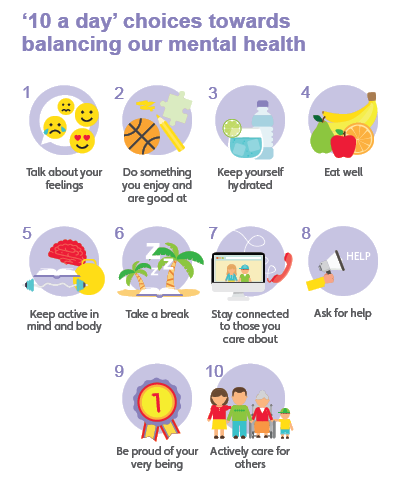 Have you done each of your ‘10 a day’?Do something which makes you feel good :)